SRIJEDA,12.5.2021. HRVATSKI JEZIK-LKPROČITAJ REČENICE I PREPIŠI IH. ZATIM JOŠ JEDNOM PROČITAJ REČENICE.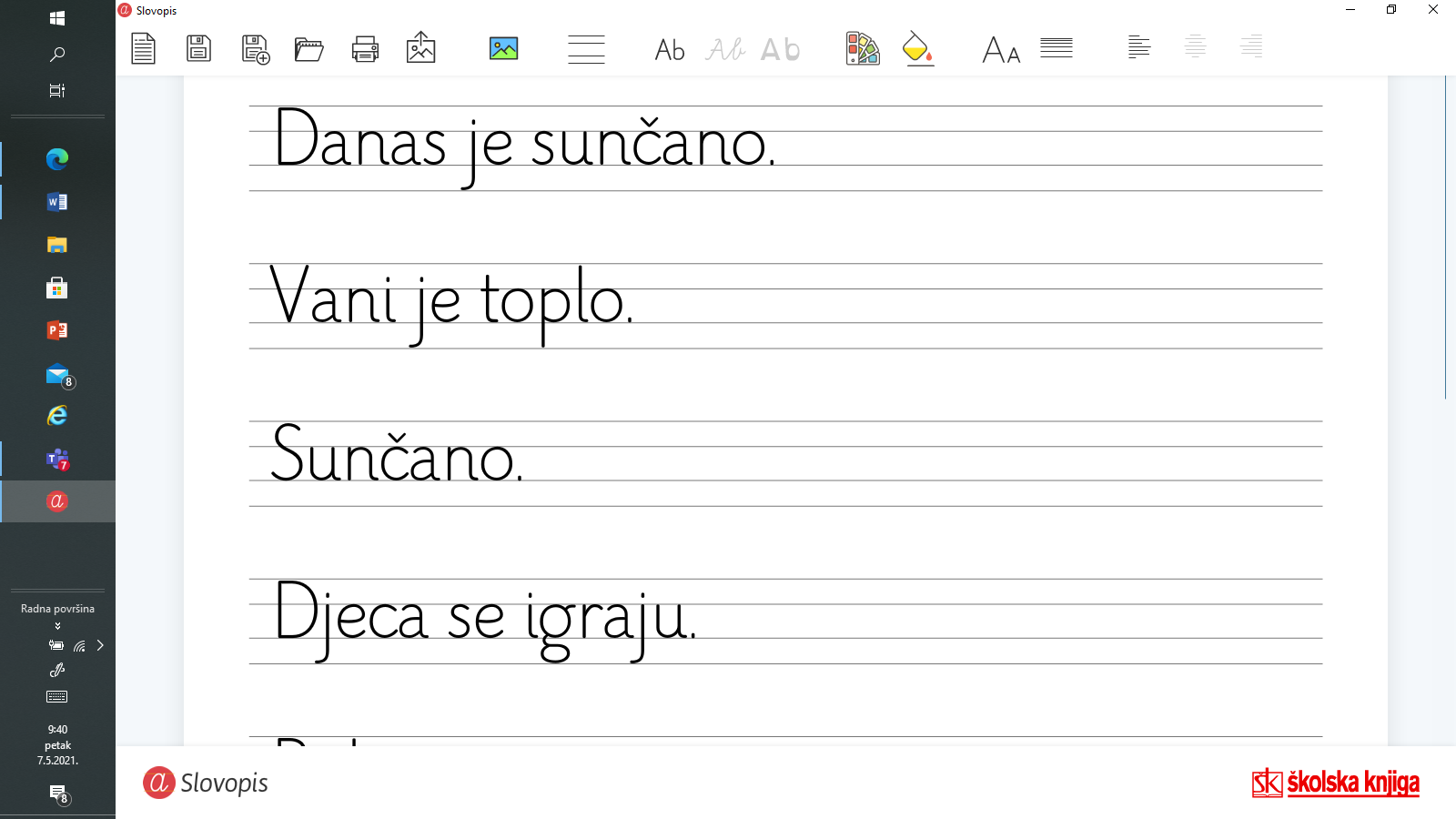 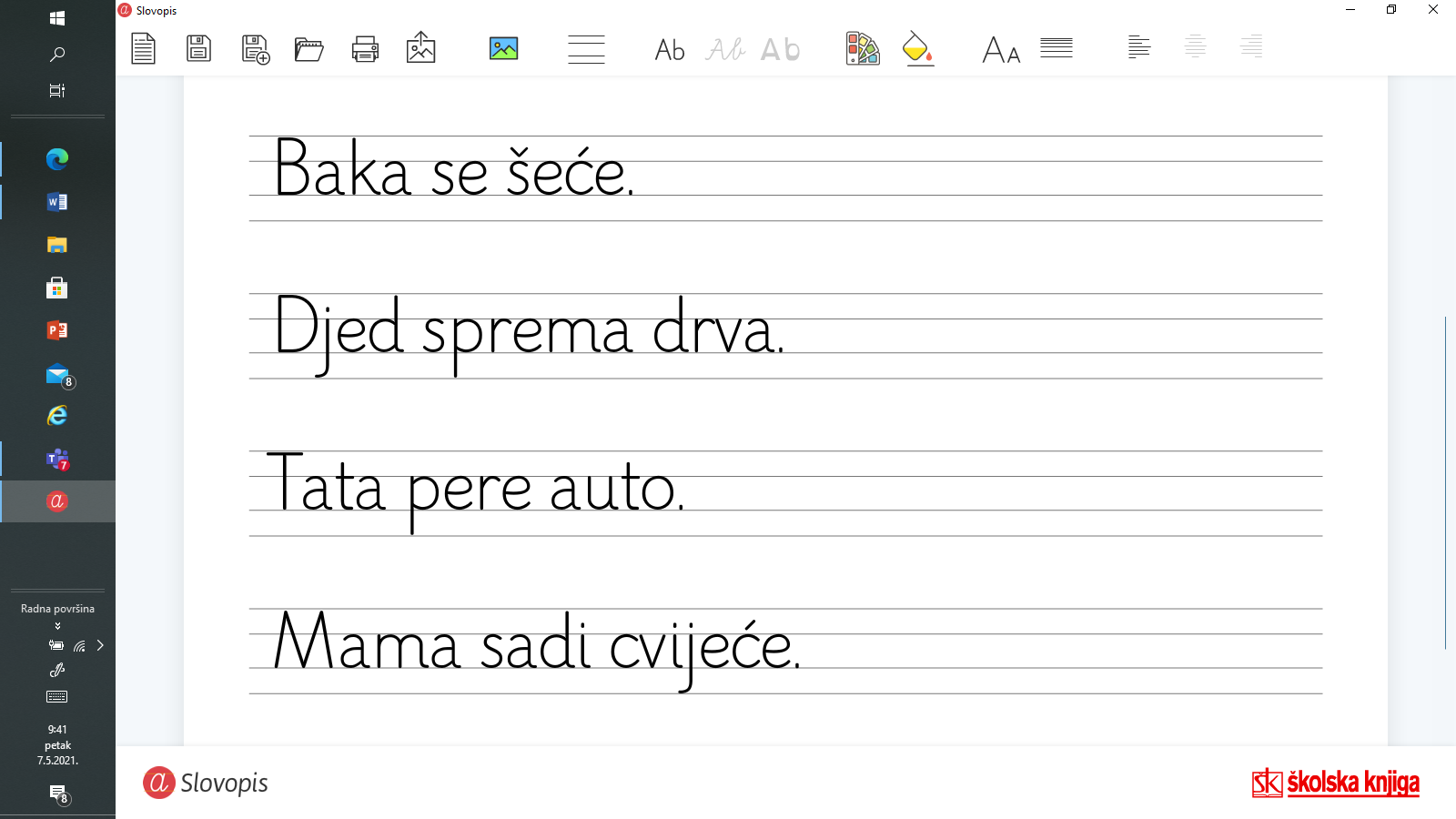 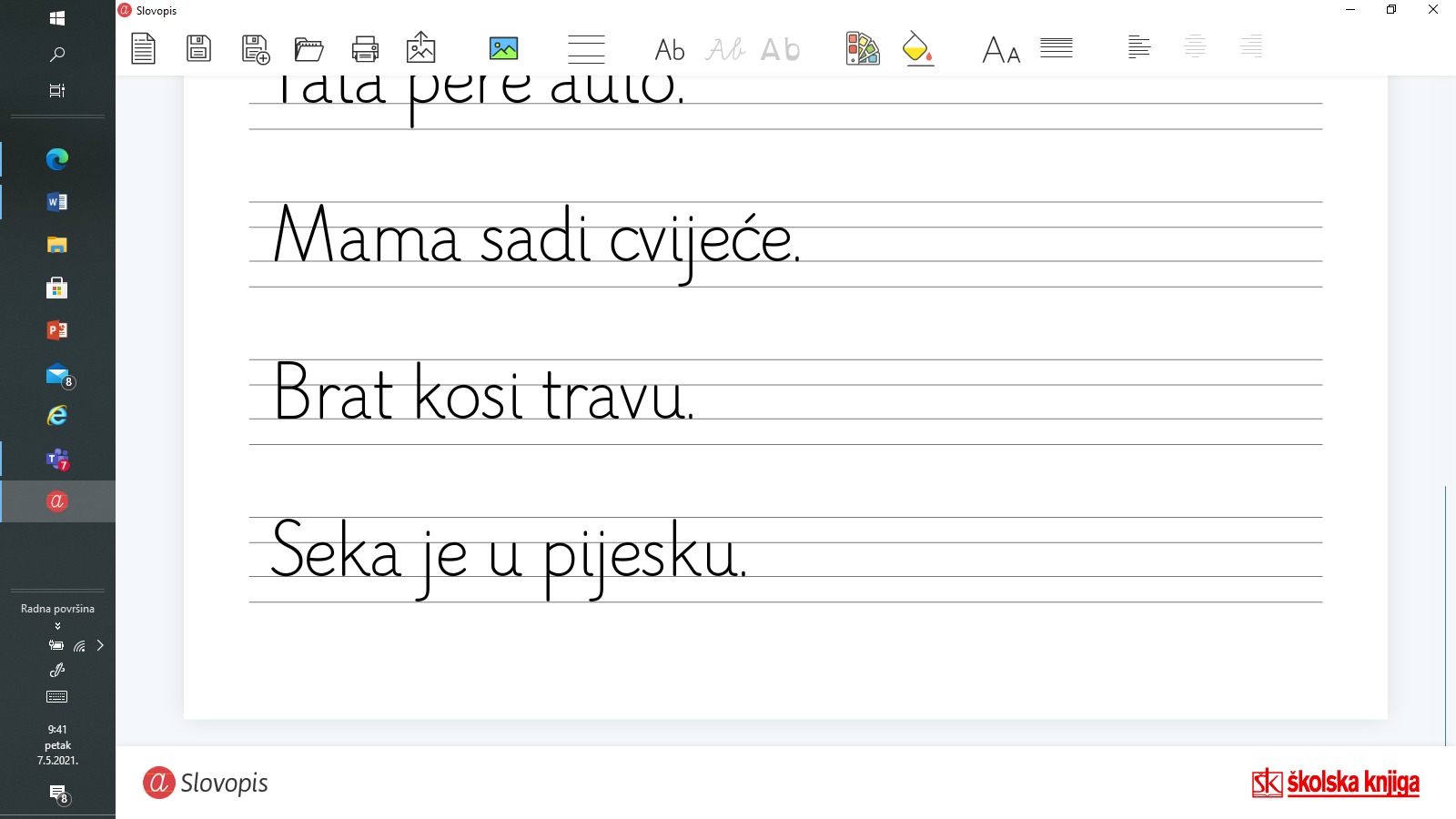 